En condición como suscriptor de la firma, certifico que a la fecha la información suministrada a ustedes en la solicitud inicial no ha sido objeto de ningún cambio ni modificación, conservando las mismas condiciones y calidades que fueron informadas en la solicitud del certificado digital. Por tal motivo, autorizo a Certicámara S.A. a desbloquear el link de descarga del certificado de firma digital.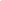 Firma del suscriptorNombre: Cargo:**Declaro que los datos personales aportados son veraces, exactos y actualizados y que de acuerdo con la política de Tratamiento de Datos Personales de Certicámara S.A, como Titular me obligado a realizar la actualización de los mismos, cuando se produzcan cambios que puedan facilitar la prestación de los servicios contratados. De acuerdo con lo anterior Certicámara S.A no se hace responsable por errores causados por información errónea proporcionada por el titular.Fecha:Haga clic aquí para escribir una fecha.Nombre de la empresa:NIT:Número de identificación del suscriptor (CC, CE, PP, Otro):Nombre del suscriptor:Orden de pedido (OP):Número de solicitud (ID):